EXERCÍCIOS#3Trabalhando com ProjetosIniciaremos nossos exercícios criando novos projetos a partir dos Tipos de Projeto criados no capítulo anterior.  Criaremos projetos diretamente no Microsoft PPM e também através do Microsoft Project Professional.1 - Após selecionar a opção Projeto na Lista de Menus à esquerda, na Barra de Comandos selecione Projetos e clique no botão Novo – No Project Professional.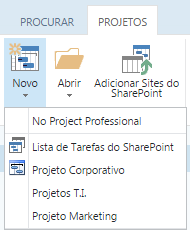 2 - O Microsoft Project será então executado permitindo que você crie seu cronograma de acordo com suas necessidades.  Crie o cronograma abaixo.  Fique à vontade para alterar o conteúdo das atividades.3 - Ao concluir, salve o projeto selecionando o local destino como Project Web App e clique em seguida no botão Salvar.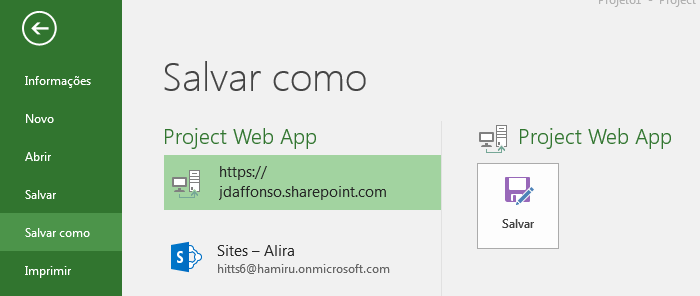 4 - Informe um nome para o projeto e confirme clicando no botão Salvar.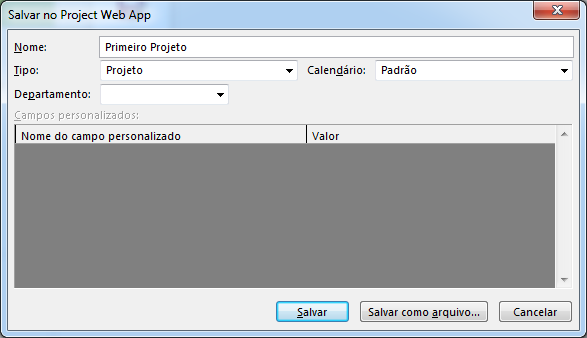 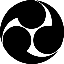 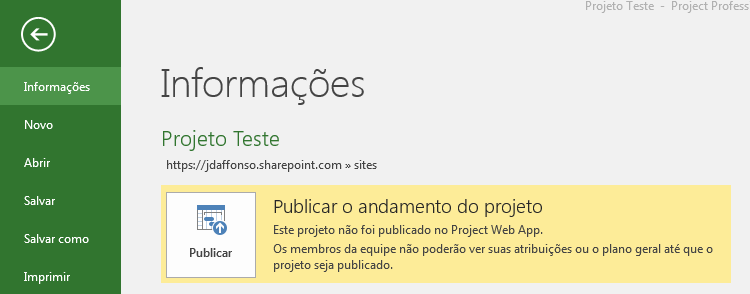 5 - Na janela Publicar Projeto, Selecione a opção Criar um site para este projeto e confirme clicando no botão Publicar. 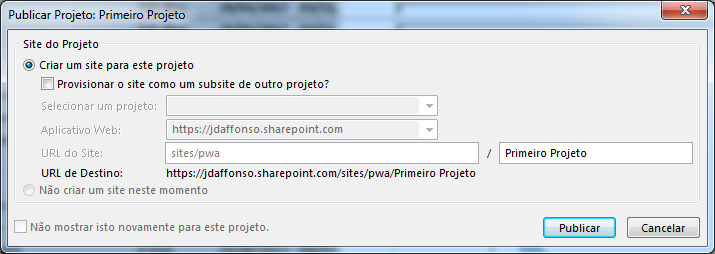 6 - Clique no botão Fechar do Microsoft Project e responda Sim para fazer Check In do projeto.  7 - Fecho o Microsoft Project.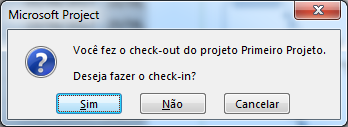 8 - Retornando ao Microsoft PPM e atualizando a tela (F5), será possível então visualizar o novo projeto recém-criado.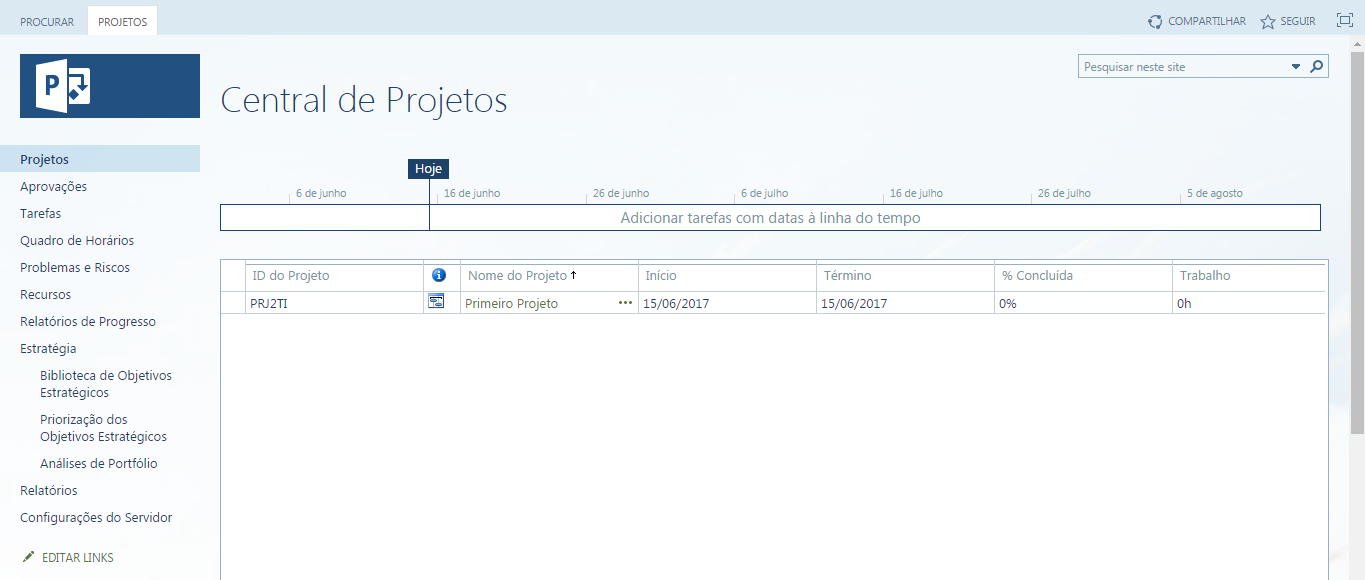 9 - Após selecionar a opção Projeto na Lista de Menus à esquerda, na Barra de Comandos selecione Projetos e dentre as opções apresentadas escolha a opção Projetos T.I.10 – Na tela apresentada, entre com as seguintes informações:Nome		Projeto Tecnologia da InformaçãoDescrição	Projeto de Migração Data CenterData Início	01/08/2017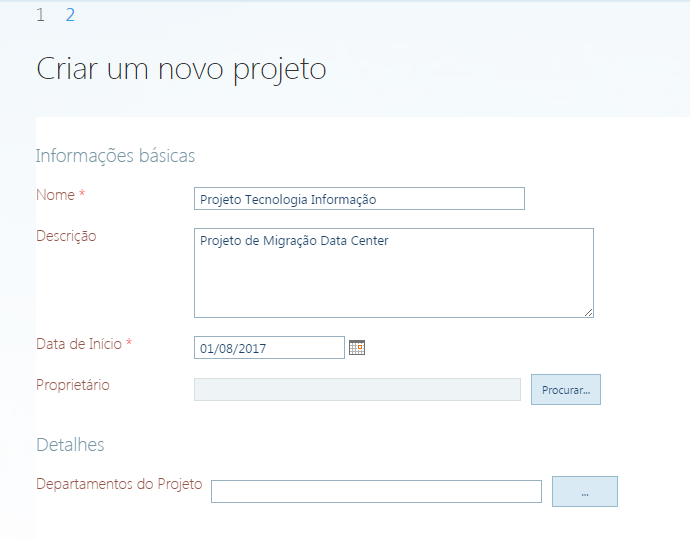 11 – Após preencher as informações clique no botão Concluir no final da página;12 – Ao concluir a criação do projeto, você será direcionado automaticamente para a página do Cronograma do Projeto.13 – Para entrar com as atividades abaixo, confirme o se o Modo de Exibição, menu Tarefa, grupo Dados encontra-se em Detalhes de tarefas. 15 – Clique então sobre o nome do projeto Tecnologia Informação na coluna Nome do Projeto.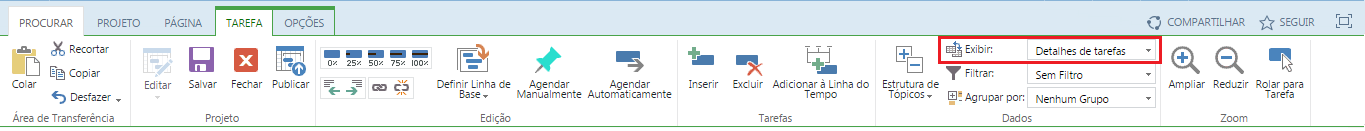 16 – Entre com as seguintes atividades17 – Clique sobre a primeira célula da coluna Modo e com a tecla Shift pressionada, pressione a tecla Seta para Baixo até selecionar todas as tarefas; 18 – Na Barra de Comandos, no grupo Edição, clique sobre o comando Agendar Automaticamente.19 – Na Barra de Comandos, no grupo Projeto, clique sobre o botão Salvar e depois em Publicar;20 – Volte para a Central de Projetos clicando na opção Projetos na barra Lista de Menus à esquerda.21 – Vamos agora criar um novo projeto do Tipo Marketing;22 – Na Página Central de Projetos, clique no menu Projetos e escolha a opção Novo – Projeto Marketing;23 – Entre com o nome do projeto: Projeto Marketing clicando em seguida no botão Concluir;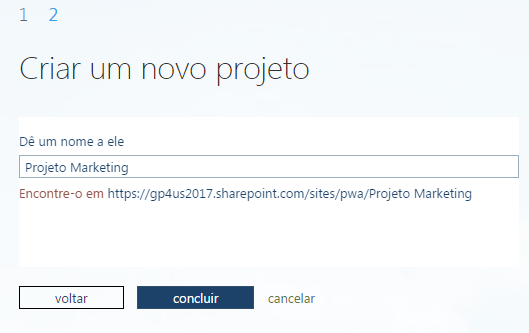 24 – A criação do projeto e do Site do Projeto pode demorar um pouco.  Clique sobre o ícone Central de Projetos apresentado na imagem abaixo para verificar se o projeto e o site foi criado.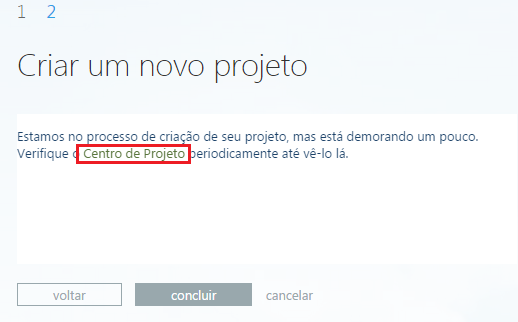 25 – Confirmando que o projeto tenha sido criado, clique sobre o nome do projeto Projeto Marketing;26 – Você será direcionado para a Página do Site do Projeto.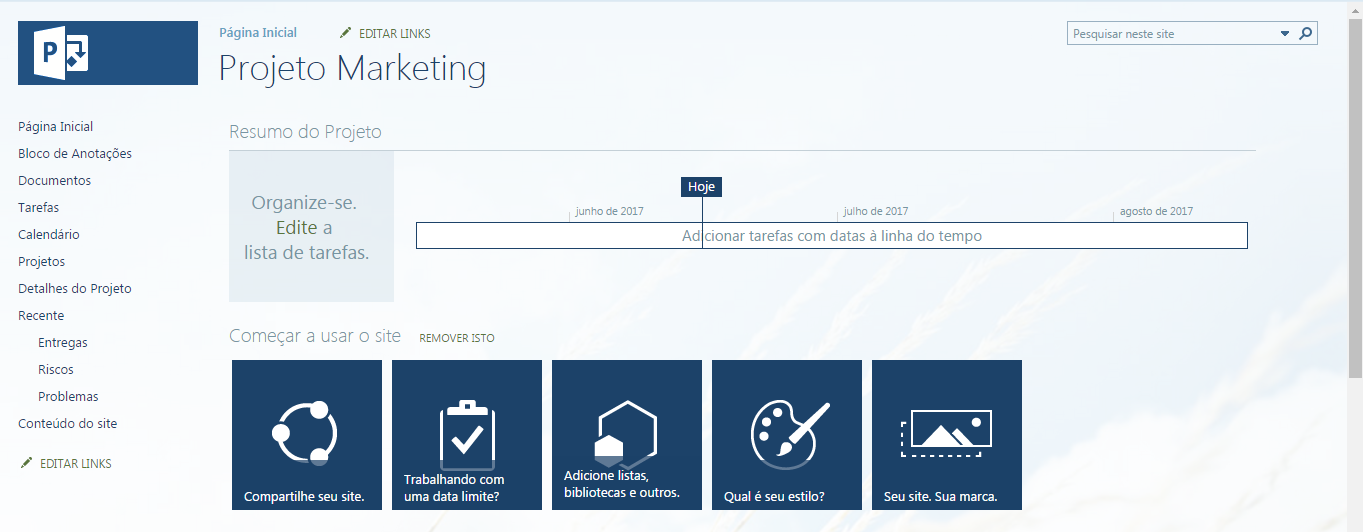 27 – Clique sobre o link Detalhes do Projetos localizado à esquerda na Lista de Menus;28 – Recorde que este Tipo de Projeto foi criado a partir da Lista de Tarefas do SharePoint.  Perceba a mensagem exibida pelo Microsoft PPM onde projetos deste tipo não podem ser editados diretamente nesta página e sim somente no Microsoft Project ou então através da Lista de Tarefas do SharePoint.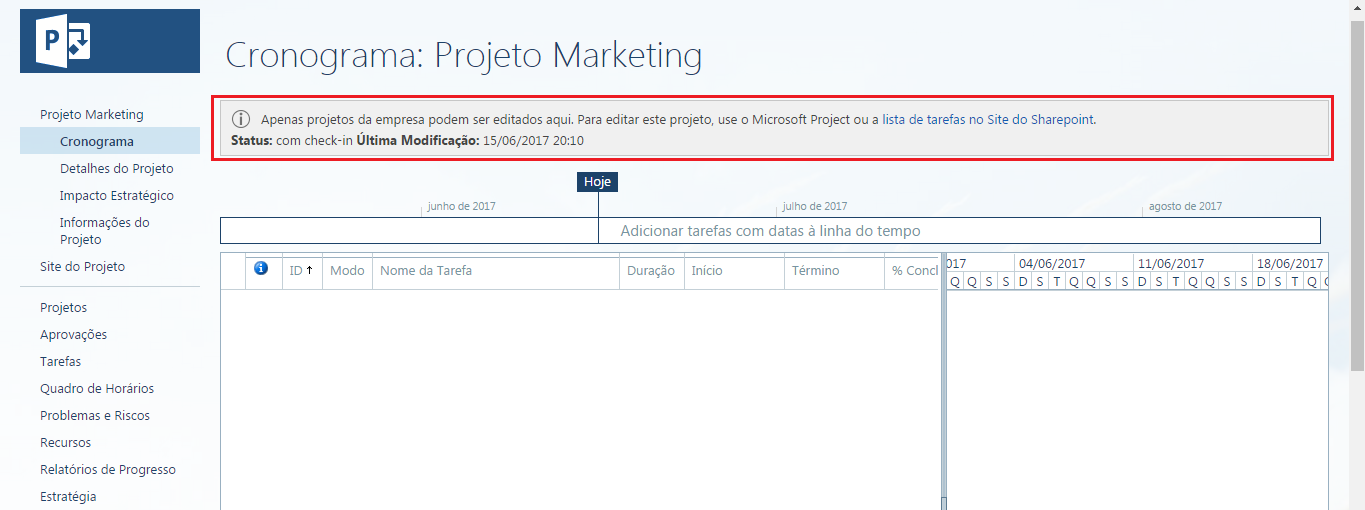 29 – Clique no link Projetos na lista de menus à esquerda;30 – Clique sobre o ícone no formato de cronograma na segunda coluna da Lista de Projetos à esquerda do nome do projeto: Projeto Marketing para iniciar o Microsoft Project;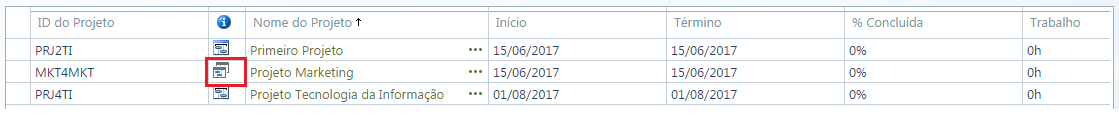 31 – Entre com a seguinte lista de atividades: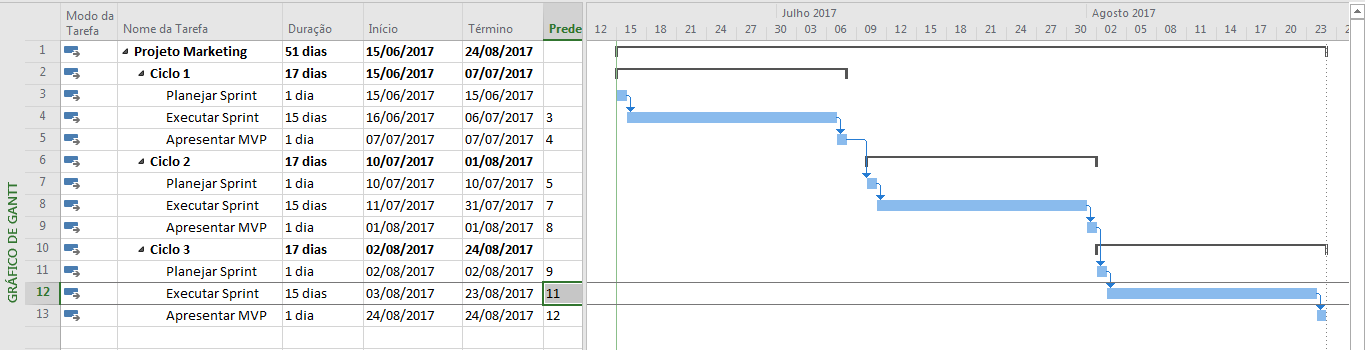 32 – Selecione o Menu Arquivo e escolha a opção Salvar;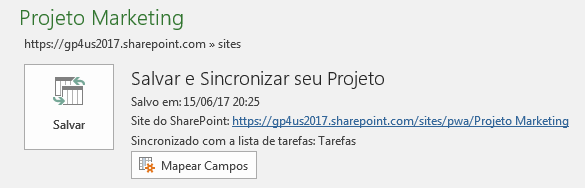 33 – Após salvar o projeto escolha a opção Arquivo – Fechar confirmando o Check In do mesmo se questionado.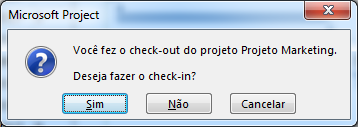 34 – Valide a criação das atividades do projeto abrindo o projeto Marketing e então na Página do Site do Projeto selecione a opção Detalhes do Projeto.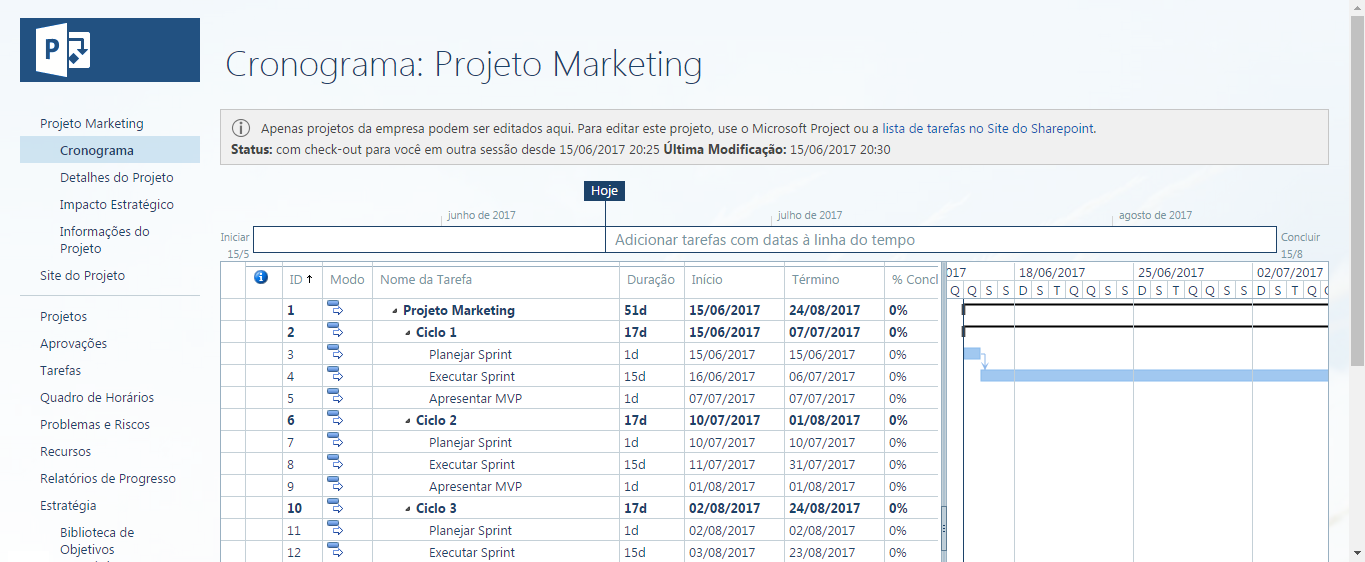 35 – Diminua o Zoom do Gráfico de Gantt selecionando a Barra de Menus Tarefa, grupo Zoom e escolha a opção Reduzir.36 – Habilite as opções Tarefa Resumo do Projeto e Hora com Data através da Barra de Comandos Opções, grupo Mostrar/Ocultar;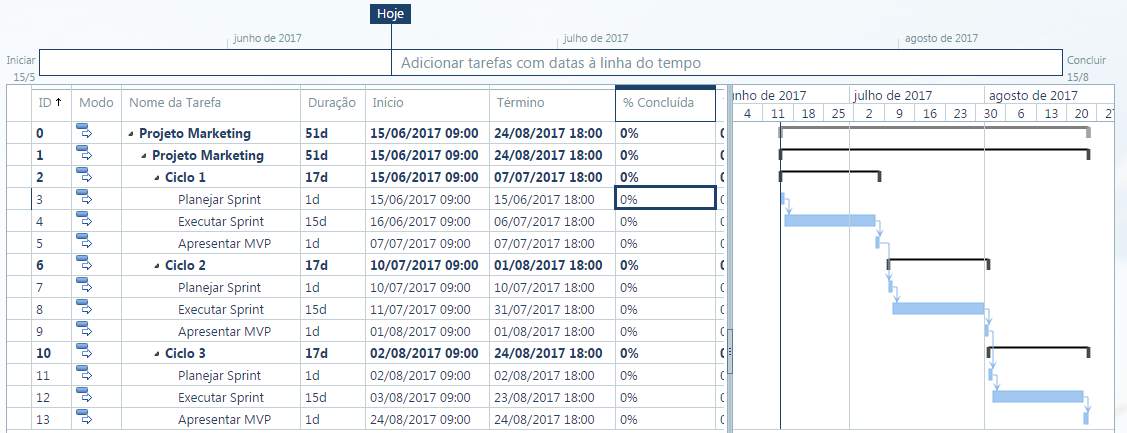 37 – Volte para a Página Central de Projetos e abra o projeto Primeiro Projeto editando-o no Microsoft Project:  Projeto – Abrir – No Microsoft Project.  38 -  Inclua a seguinte atividade no final do cronograma.39 – Através do menu Arquivo, salve o projeto e publique-o para que as alterações sejam visíveis no Microsoft PPM.40 - Feche o Microsoft Project realizando o Check In se necessário.41 – De volta ao Microsoft PPM, clique na Barra de Comandos Projeto e no grupo Dados, habilite a opção Gráfico de Gantt.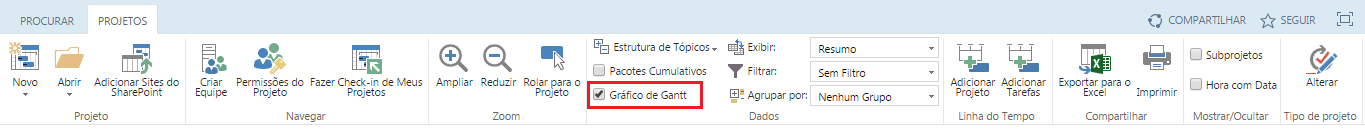 42– Diminua o Zoom do Gráfico de Gantt selecionando na Barra de Comandos Projeto, Zoom, Reduzir.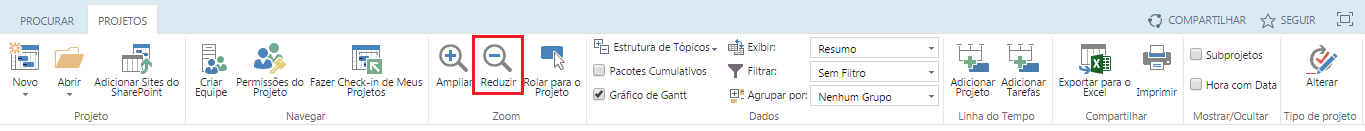 43 – Seus projetos devem ser semelhantes à imagem abaixo: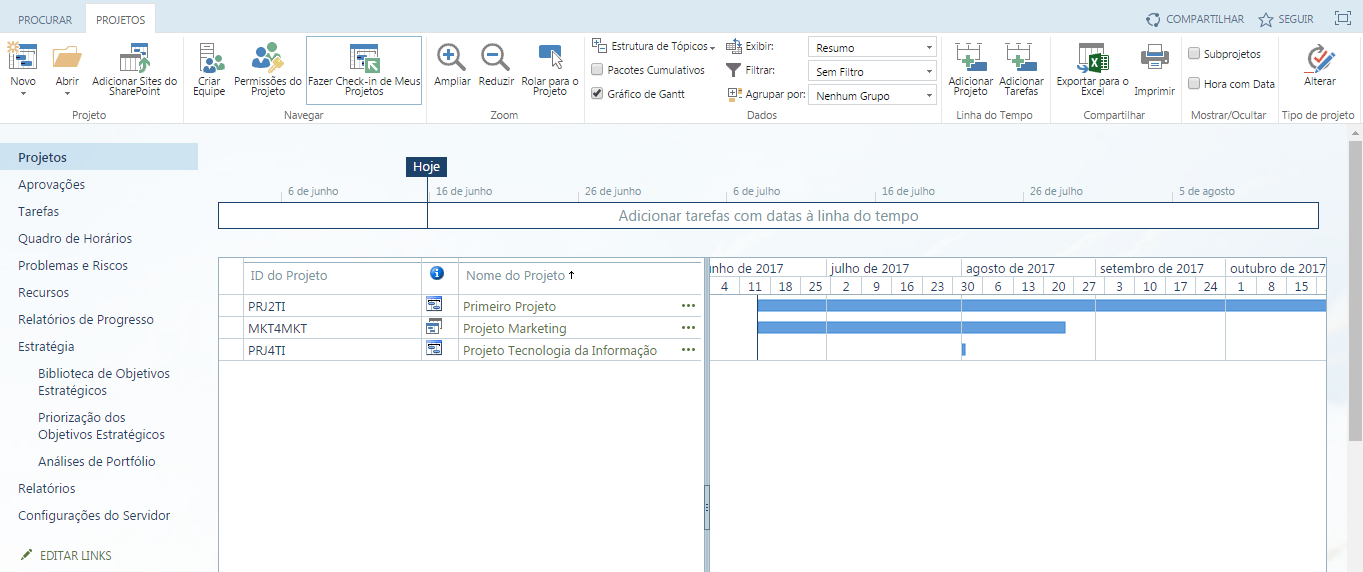 44- Na Barra de Comandos, clique sobre o botão Exportar para o Excel.  Será realizado o download do arquivo Excel contendo todos os projetos.  Abra o arquivo e visualize o resultado. 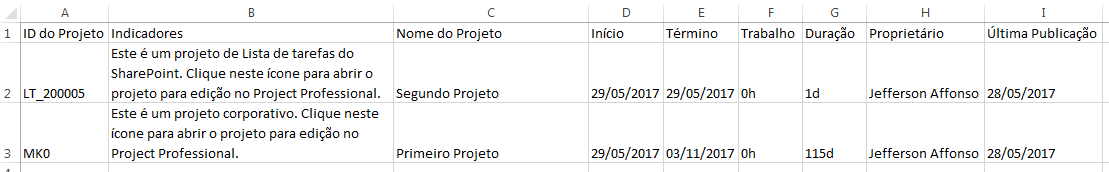 45 - Clique sobre a Linha do Tempo e acesse o Menu de Comandos e clique sobre o botão Adicionar localizado no grupo Barra de Linha do Tempo.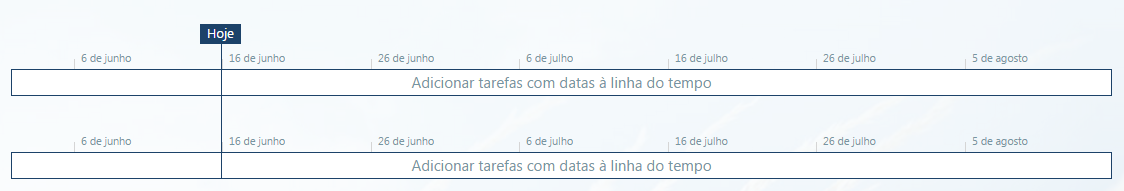 46 - Clique sobre a primeira Linha do Tempo, clique dentro da célula ID do Projeto Primeiro Projeto e através da Barra de Comandos, grupo Linha do Tempo clique sobre o botão Adicionar Projeto.47 - Clique sobre a segunda Linha do Tempo, clique dentro da célula ID do Projeto Marketing e então clique no botão Adicionar Projeto.48 - Clique sobre o projeto adicionado dentro da primeira Linha do Tempo e altere a cor do fundo para verde claro através da Barra de Comandos Linha do Tempo, grupo Fonte, altere a cor do texto para no grupo Fonte altere a cor para azul.49 - No grupo Mostrar/Ocultar altere o Formato da Data para dd/mm/yyyy.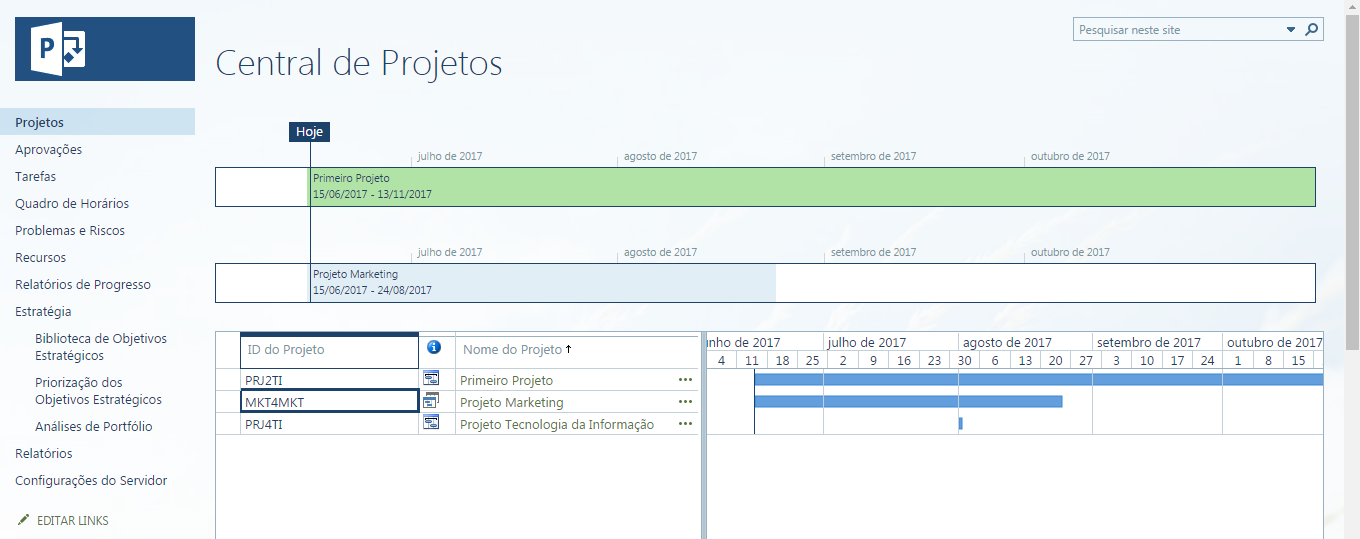 50 - Para finalizar, na Barra de Comandos, clique sobre o botão Imprimir.  Uma nova guia será exibida, apresentando a relação de projetos e Gráfico de Gantt a serem impressos. 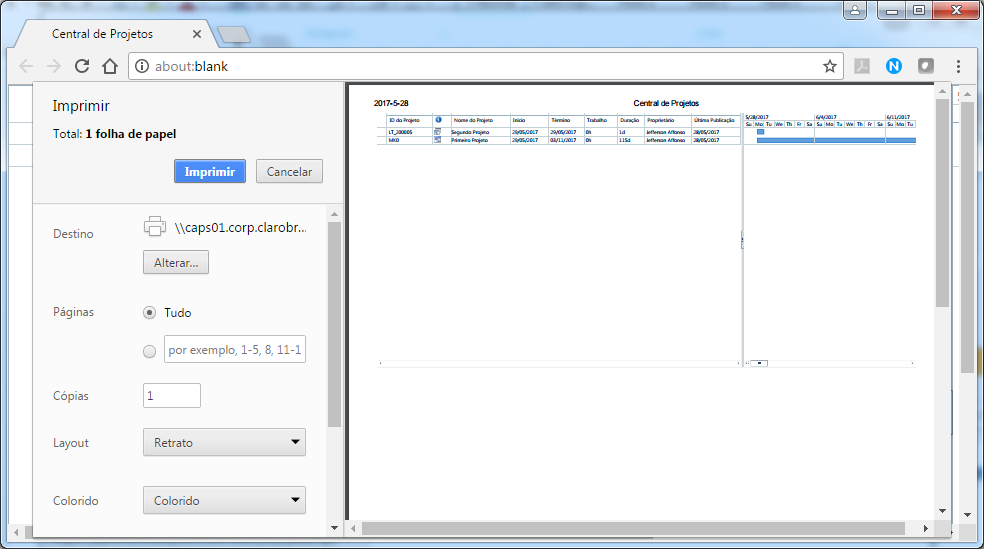 Nome da TarefaDuraçãoInícioTérminoPredecessorasPrimeiro Projeto115 dias29/05/201703/11/2017   Fase 1115 dias29/05/201703/11/2017      Especificação17 dias29/05/201720/06/2017         Levantamento dos Requisitos5 dias29/05/201702/06/2017         Detalhamento dos Requisitos10 dias05/06/201716/06/20174         Aprovação dos Requisitos2 dias19/06/201720/06/20175         Requisitos aprovados0 dias20/06/201720/06/20176      Banco de Dados22 dias05/06/201704/07/2017         Cotar preços10 dias05/06/201716/06/20175II         Adquirir software3 dias19/06/201721/06/20179         Instalar Software5 dias22/06/201728/06/201710         Configurar Software4 dias29/06/201704/07/201711         Software pronto0 dias04/07/201704/07/201712      Execução60 dias21/06/201712/09/2017         Desenvolver Módulo 120 dias21/06/201718/07/20177         Desenvolver Módulo 220 dias19/07/201715/08/201715         Desenvolver Módulo 320 dias16/08/201712/09/201716         Implementações prontas0 dias12/09/201712/09/201717      Testes38 dias13/09/201703/11/2017         Executar Testes Integrados5 dias13/09/201719/09/201718         Executar Testes de Homologação10 dias20/09/201703/10/201720      Produção7 dias04/10/201712/10/201721         Atualizar ambiente produção1 dia13/10/201713/10/201722         Ambiente Produção Atualizado0 dias13/10/201713/10/201723         Monitorar Pós Produção15 dias16/10/201703/11/201724      Treinamento21 dias13/09/201711/10/2017         Levantar equipe a ser treinada10 dias13/09/201726/09/201717         Elaborar material do treinamento10 dias27/09/201710/10/201727         Executar treinamento1 dia11/10/201711/10/201728         Equipe treinada0 dias11/10/201711/10/201729OBS: Salvar o projeto não significa que o mesmo já está disponível a todos que tenham acesso ao Microsoft PPM.  É necessário ainda Publicá-lo.  Para isso acesse novamente a guia Arquivo e clique no botão Publicar.Nome da TarefaDuraçãoProjeto Tecnologia da Informação60dProjeto Tecnologia Informação60dEstruturação20dCriar Modelo de Negócio20dElaborar BPLAN20dCriar PMC10dColetar Requisitos10dElicitar Requisitos4dAtualizar Canvas do Projeto3dRegistrar Stakeholders5dSelecionar Stakes5dCategorizar Stakes3dPriorizar5dPreparar Ficha de Defesa5dEstimar custos do projeto5dEstimar benefícios do projeto5dAtualizar BPLAN3dDefender projeto junto ao Comitê1dPlanejar10dEAP5dCriar EAP5dIdentificar Pacotes de Trabalho4dElaborar EAP3dValidar EAP2dCronograma10dIdentificar atividades10dSequenciar atividades5dAtualizar duração das atividades4dBaseline1dGerar Baseline do projeto1dKick Off1dRealizar Reunião de Kick Off1dExecutar1dMonitorar andamento do projeto1dReunião de Status1dReunião de avanço1dEncerrar5dEncerrar Projeto5dEmitir Termo de Encerramento2dColetar assinaturas5dAferir0dAtualizar Modelo de Negocio5dAferir Benefícios60dNome da TarefaDuraçãoInícioTérminoPredecessoras   Encerramento3 dias12/10/201716/10/201730      Formalizar encerramento3 dias12/10/201716/10/201730Projeto concluído0 dias16/10/201716/10/201732